2016-17 TLC Personal Data Change Form								     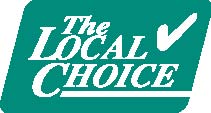 Instructions: Please print clearly.  Complete Member Information and then only those items to be changed.  For Social Security Number corrections, attach documentation.Member Information:Health Plan ID (or Social Security Number) shown on your identification card:	_______________________________________________Name shown on your identification card:	_______________________________ ______	_______________________________________					First Name		  	MI	Last NameDate these changes are effective:	Month:  __________  Day:  __________  Year:  __________ Change my Name:	_______________________________ ______	_______________________________________	______________			First Name		  	 MI	Last Name				Suffix: (Jr, Sr, III) Change my Address:	Street or PO Box:  _______________________________________________________________________________City:  ________________________________________State:  __________Zip+4:  ______________ - ____________ Change my Phone Number(s):	Work Phone:  (              ) _________ - __________     Personal Phone:  (              ) _________ - __________     Change my Email(s):	Email: _________________________________________________________________________________________ Change my Date of Birth / Gender:	Month:  __________  Day:  __________  Year:  __________	  Female	 Male Change my covered Dependent’s Personal Data:  (Codes:  H=Husband, W=Wife, D=Daughter, S=Son, SD=Step-Daughter, SS=Stepson)				Middle					Date of Birth		Social Security NumberCode:	First Name		Initial	Last Name, Suffix (Jr, Sr, II, III)	(MM/DD/YYYY)		(NNN-NN-NNNN)____	_______________________  _____  	______________________________	_____ / _____ / _______	________-_____-_____________	_______________________  _____  	______________________________	_____ / _____ / _______	________-_____-_________Your Signature:_______________________________________________________Date:____________________Return this completed from to your employer’s benefits administrator.Authorization of Employer’s Benefits Administrator:  I certify that the information on this form and in the required supporting documentation is complete and accurate to the best of my knowledge.Date Sent to DHRM:  Month:_______Day:_______Year:____________	TLC Group Number:____________-_____________-____________Authorized by:  Name:_________________________________________________________________Phone:  (          )__________-____________Send authorized form by:  Email:  TLC@dhrm.virginia.gov, Fax:  (804) 786-1708, or Mail:  DHRM – TLC, 101 N 14th St Fl 13, Richmond, VA 23219